ΣΥΛΛΟΓΟΣ ΕΚΠΑΙΔΕΥΤΙΚΩΝ Π. Ε.                    Μαρούσι  3 – 10 – 2022                                                                                                                    ΑΜΑΡΟΥΣΙΟΥ                                                   Αρ. Πρ.:  227Ταχ. Δ/νση: Μαραθωνοδρόμου 54                                             Τ. Κ. 15124 Μαρούσι                                                            Τηλ.: 2108020697 Fax: 2108020697                                                       Πληροφ.: Δ. Πολυχρονιάδης 6945394406                                                                                     Email:syll2grafeio@gmail.com                                           Δικτυακός τόπος: http//: www.syllogosekpaideutikonpeamarousiou.grΠρος : ΤΑ ΜΕΛΗ ΤΟΥ ΣΥΛΛΟΓΟΥ ΜΑΣ Κοινοποίηση: Δ. Ο. Ε., Συλλόγους Εκπ/κών Π. Ε. της χώραςΘέμα: « Αυξήσεις σε μισθούς και συντάξεις και μέτρα ενάντια στην ακρίβεια – ΟΛΟΙ/ΟΛΕΣ ΣΤΗΝ 24ωρη ΑΠΕΡΓΙΑ ΤΗΣ ΑΔΕΔΥ 9 ΝΟΕΜΒΡΗ 2022».  Το κύμα ακρίβειας που πλήττει τα λαϊκά στρώματα  στη χώρα μας αλλά και παγκόσμια, σε συνδυασμό με την ανεργία και τον πόλεμο, δημιουργούν πρωτόγνωρες καταστάσεις στις ζωές μας. Όσο η ακρίβεια μεγαλώνει, τόσο η φτώχια εξαπλώνεται.Οι απανωτές ανατιμήσεις σε βασικά είδη κατανάλωσης, οι αυξήσεις στο ρεύμα και στα καύσιμα (είμαστε η χώρα με το ακριβότερο οικιακό ρεύμα στην Ευρώπη) που συμπαρασύρουν εκατοντάδες είδη και υπηρεσίες , η αύξηση του κόστους στέγασης, κάνουν ακόμα πιο έντονες τις συνθήκες ανέχειας που βιώνουν οι εργαζόμενοι, οι άνεργοι, οι νέοι. Το βιώνουν και οι εκπαιδευτικοί, που βλέπουν τους καθηλωμένους μισθούς τους να εξανεμίζονται, ενώ οι αναπληρωτές/τριες και νεοδιόριστοι συνάδελφοί μας είναι αδύνατο να τα βγάλουν πέρα όταν με την έναρξη της νέας σχολικής χρονιάς θα πρέπει να ξαναστήσουν σπιτικό πάλι από την αρχή.Η κυβέρνηση εμφανίζει την κατάσταση αυτή ως φυσικό φαινόμενο, για την οποία φταίνε ο πόλεμος, η πανδημία και οι αόρατοι νόμοι της αγοράς.  Αυτό που δεν λέει  αλλά το γνωρίζουν πολύ καλά οι εργαζόμενοι είναι ότι η ακρίβεια μας χτυπούσε την πόρτα πολύ πριν την έναρξη του πολέμου. Αυτό που δεν λέει είναι ότι η πανδημία ήταν ευκαιρία να αυξηθούν τα κέρδη και τα πλούτη των μεγάλων επιχειρήσεων σε βάρος των εργαζόμενων. Η διαχρονική πολιτική όλων των κυβερνήσεων και της Ευρωπαϊκής Ένωσης  που ιδιωτικοποιούν και πουλούν κομμάτι- κομμάτι τις δημόσιες επιχειρήσεις όπως η ΔΕΗ , που εμπορευματοποιούν όλα τα κοινωνικά και δημόσια αγαθά, που νομοθετούν σε όφελος των επιχειρήσεων για την αύξηση των κερδών τους έχουν την πολιτική ευθύνη. Απέναντι σ’ αυτή την κατάσταση η κυβέρνηση προσπαθεί να ξεγελάσει με κουπόνια ελεημοσύνης, με τα οποία απλώς επιδοτεί με δημόσιο χρήμα τους μεγαλοεπιχειρηματίες της ενέργειας, των σουπερμάρκετ, των πετρελαίων για να διαιωνίζουν την κερδοφορία τους εις βάρος μας. Την ίδια στιγμή  οι αυξήσεις των 19 ευρώ που εξήγγειλε ο πρωθυπουργός στη ΔΕΘ αποτελούν εμπαιγμό.Αυτή την περίοδο σε όλο τον κόσμο ξεσπούν μαζικές διαδηλώσεις ενάντια στην ακρίβεια, από την Αλβανία και τις ΗΠΑ μέχρι το Βέλγιο και τη Μολδαβία. Οι εργαζόμενοι κατανοούν ότι μόνη πραγματική αντίσταση σ’ αυτή την πολιτική είναι όλοι εμείς οι εργαζόμενοι, οι φτωχοί, οι άνεργοι, οι νέοι να οργανωθούμε και να ξεσηκωθούμε μέσα από  τα σωματεία μας και τις συλλογικότητές μας, στις γειτονιές και τους χώρους δουλειάς να υπερασπίσουμε το  δικαίωμα σε μια ζωή με αξιοπρέπεια.  Όχι με vouchers και powerpass, όχι με συμβολικές κινήσεις διαμαρτυρίας αλλά με αγώνα μαζικό και αποφασιστικό που θα απαιτεί:ΑΥΞΗΣΕΙΣ ΣΕ ΜΙΣΘΟΥΣ ΚΑΙ ΣΥΝΤΑΞΕΙΣ ΚΑΙ ΜΕΤΡΑ ΕΝΑΝΤΙΑ ΣΤΗΝ ΑΚΡΙΒΕΙΑΕΙΡΗΝΗ, ΨΩΜΙ, ΔΟΥΛΕΙΑ, ΔΙΚΑΙΩΜΑΤΑ ΚΑΙ ΑΞΙΟΠΡΕΠΗ ΖΩΗ ΓΙΑ ΟΛΟΥΣ.Πραγματικές αυξήσεις σε μισθούς/συντάξεις για κάλυψη των απωλειών των μνημονίων, του τιμάριθμου και της ακρίβειας, για ζωή με αξιοπρέπεια. Συνεχής αύξηση-αναπροσαρμογή των μισθών/συντάξεων με βάση τον τιμάριθμο. Κανένας μισθός κάτω από 1000 ευρώ, επιστροφή 13ου και 14ου στο δημόσιο και κατάργηση της εισφοράς αλληλεγγύης. Επαναφορά του επιδόματος ειδικής αγωγής. Αφορολόγητο 12000 ευρώ και 4000 για κάθε παιδί.Μέτρα κατά της ακρίβειας. Κατάργηση του ΦΠΑ στα είδη πρώτης ανάγκης και διατροφής. Διατίμηση στα τιμολόγια του ρεύματος και των καυσίμων και όλα τα βασικά αγαθά με κατάργηση του ειδικού φόρου κατανάλωσης για τους εργαζόμενους, κατάργηση του ΕΝΦΙΑ. Πλαφόν στις τιμές πετρελαίου, βενζίνης και ρεύματος. Κατάργηση της ρήτρας αναπροσαρμογής στους λογαριασμούς ρεύματος με αναδρομική ισχύ. Άμεση αύξηση της χρηματοδότησης για τα σχολεία, καμία ανοχή σε νέες περικοπές. Άμεση καταβολή των συντάξεων στους συνταξιούχους. Κατάργηση όλων των αντιασφαλιστικών/αντισυνταξιοδοτικών νόμων. Κανείς εργαζόμενος χωρίς ΣΣΕ. Επαναφορά της υποχρεωτικότητας των κλαδικών ΣΣΕ, της αρχής της ευνοϊκότερης Σύμβασης, των τριετιών.  Κατάργηση του νόμου Χατζηδάκη και όλων των αντεργατικών νόμων που περιορίζουν και καταργούν εργασιακά και συνδικαλιστικά δικαιώματα. Σταθερή δουλειά με σύγχρονα δικαιώματα, 7ωρο – 5νθήμερο – 35ωρο. Επαναφορά της Κυριακής αργίας σε όλους τους κλάδους.  Έκτακτες κρατικές επιχορηγήσεις για τα ταμεία – πίσω τα κλεμμένα. Αύξηση των δαπανών για Υγεία, Παιδεία κοινωνικές ανάγκες. Όχι χρήματα για τους εξοπλισμούς. Τέρμα στην επίθεση στα δημοκρατικά και συνδικαλιστικά δικαιώματα και την απεργία, στην καταστολή και τις παρακολουθήσεις. Κατάργηση του νόμου για τις συγκεντρώσεις και του ν Χατζηδάκη και απειθαρχία στην εφαρμογή του. Αγώνας μαζί με το φοιτητικό κίνημα για την κατάργηση της πανεπιστημιακής αστυνομίας.ΣΤΑΜΑΤΗΣΤΕ ΤΟΝ ΠΟΛΕΜΟ ΣΤΗΝ ΟΥΚΡΑΝΙΑ. ΑΠΕΜΠΛΟΚΗ ΤΗΣ ΕΛΛΑΔΑΣ ΑΠΟ ΤΟΝ ΠΟΛΕΜΟ ΤΩΡΑ - Ειρήνη και Φιλία των Λαών!Ανατροπή της πολιτικής της κυβέρνησης της ΕΕ και του κεφαλαίου και όποιου την εφαρμόζει ή τη στηρίζει.ΔΕ ΘΑ ΤΟΥΣ ΕΠΙΤΡΕΨΟΥΜΕ ΝΑ ΠΑΙΖΟΥΝ ΜΕ ΤΙΣ ΖΩΕΣ ΜΑΣΓΙΑ ΝΑ ΑΚΟΥΣΟΥΝ ΤΗ ΦΩΝΗ ΜΑΣ – ΘΑ ΜΑΣ ΒΡΟΥΝ ΜΠΡΟΣΤΑ ΤΟΥΣΟΛΟΙ/ΟΛΕΣ ΣΤΗΝ 24ωρη ΑΠΕΡΓΙΑ ΤΗΣ ΑΔΕΔΥ 9 ΝΟΕΜΒΡΗ 2022ΜΟΝΟ Ο ΛΑΟΣ ΘΑ ΣΩΣΕΙ ΤΟ ΛΑΟΔεν περιμένουμε τίποτα από κανέναν σωτήρα, δεν τηρούμε στάση αναμονής, βγαίνουμε στο προσκήνιο με τους αγώνες μας:Προτείνουμε πλατιά αγωνιστική συνεννόηση και ευρύ μέτωπο αγώνα, τόσο σε κεντρικό επίπεδο, όσο και σε επίπεδο γειτονιών – δήμων.Συμμετέχουμε με το πλαίσιο αιτημάτων και διεκδικήσεων του σωματείου μας στη σύσκεψη εργατικών σωματείων την Τετάρτη 5 Οκτωβρίου 2022 στις 18:30 στο Σπόρτιγκ με στόχο την προετοιμασία και οργάνωση της συμμετοχής των εργαζόμενων στην 24ωρη ΑΠΕΡΓΙΑ ΤΗΣ 9ης Νοεμβρίου 2022. Την Παρασκευή στις 7 Οκτωβρίου 2022  – τη μέρα της συνόδου κορυφής της Ε. Ε. για την ενέργεια – συμμετέχουμε στο συλλαλητήριο εργατικών σωματείων και συλλογικοτήτων (συγκέντρωση στις 19:00 στην πλατεία Κλαυθμώνος και πορεία στη Βουλή & στα γραφεία της ΕΕ). Στηρίζουμε – υπογράφουμε – διαδίδουμε το κείμενο υπογραφών των 25 εκπαιδευτικών σωματείων για αυξήσεις στους μισθούς/συντάξεις 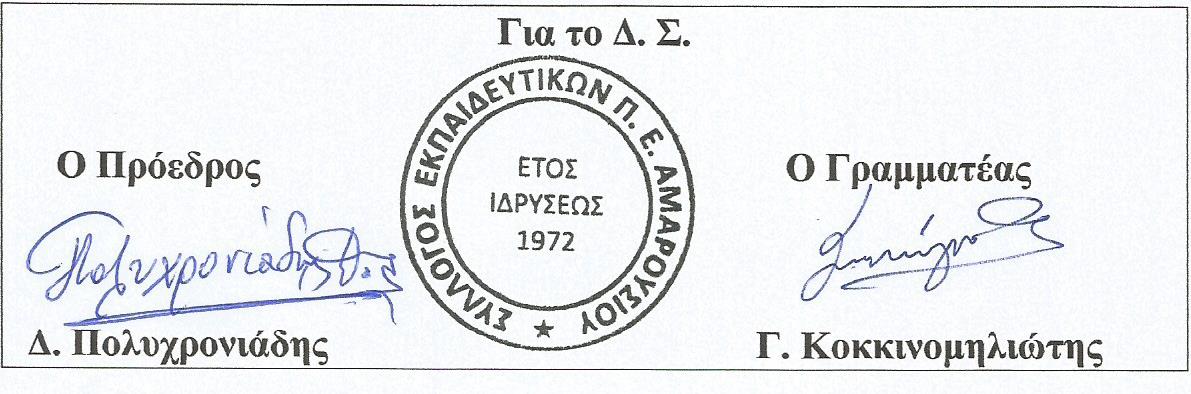 